§2620-A.  AppealsAppeal of actions authorized under this section is governed by the following.  [PL 1993, c. 678, §4 (NEW).]1.  Due process generally.  The commissioner shall comply with the Maine Administrative Procedure Act when imposing administrative penalties and issuing administrative compliance orders.  A public water system against which an administrative penalty is assessed or an administrative compliance order is issued has a right to a hearing as provided under the Maine Administrative Procedure Act.  The decision of a hearing officer is a final agency action subject to review in the Superior Court, as provided in Title 5, chapter 375, subchapter VII.[PL 1993, c. 678, §4 (NEW).]2.  Effect on penalties.  A public water system has 30 days from the date an administrative penalty is issued against it to pay the full amount of the penalty or to file a request for a hearing with the commissioner.  If the public water system waives the right to or fails to request a hearing within 30 days, the administrative penalty is considered final.  If a request for a hearing is filed within the 30 days, the following provisions apply.A.  Violations or penalties do not accrue from the date that the public water system files the request for a hearing to the date the hearing officer renders a decision.  [PL 1993, c. 678, §4 (NEW).]B.  Notwithstanding paragraph A, if the hearing officer finds that the appeal is frivolous, the violations or penalties accrue throughout the appeal period.  [PL 1993, c. 678, §4 (NEW).]C.  If an administrative hearing is held and a penalty is assessed at the conclusion of that hearing, the penalty becomes final 30 days after the decision.  [PL 1993, c. 678, §4 (NEW).][PL 1993, c. 678, §4 (NEW).]SECTION HISTORYPL 1993, c. 678, §4 (NEW). The State of Maine claims a copyright in its codified statutes. If you intend to republish this material, we require that you include the following disclaimer in your publication:All copyrights and other rights to statutory text are reserved by the State of Maine. The text included in this publication reflects changes made through the First Regular and First Special Session of the 131st Maine Legislature and is current through November 1. 2023
                    . The text is subject to change without notice. It is a version that has not been officially certified by the Secretary of State. Refer to the Maine Revised Statutes Annotated and supplements for certified text.
                The Office of the Revisor of Statutes also requests that you send us one copy of any statutory publication you may produce. Our goal is not to restrict publishing activity, but to keep track of who is publishing what, to identify any needless duplication and to preserve the State's copyright rights.PLEASE NOTE: The Revisor's Office cannot perform research for or provide legal advice or interpretation of Maine law to the public. If you need legal assistance, please contact a qualified attorney.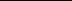 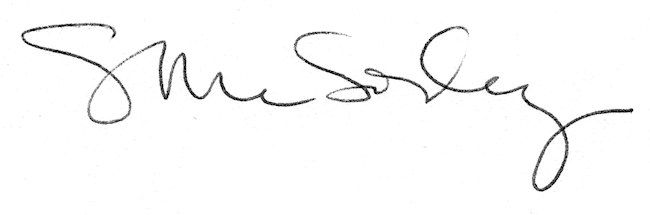 